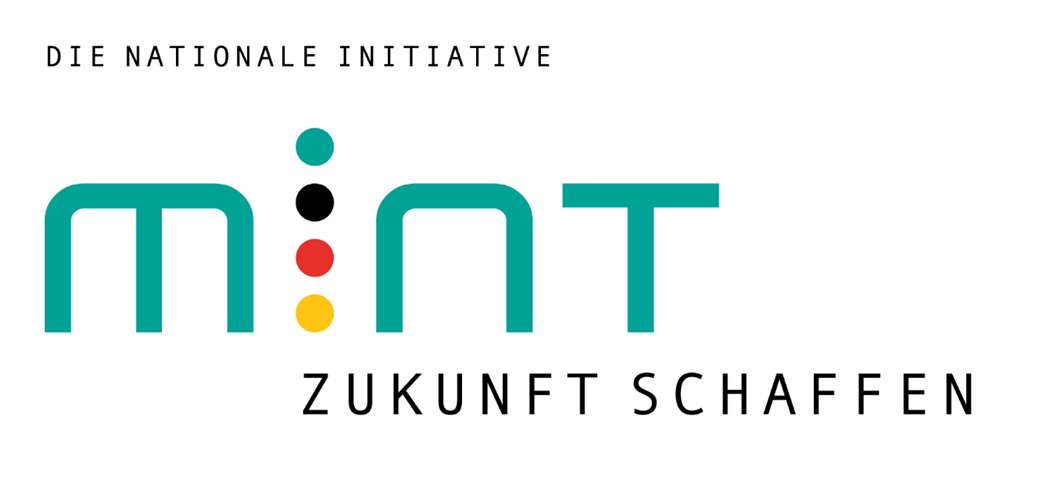 ________________________________________________________________________________________Beitrittserklärung zum Verein MINT Zukunft e.V.Firma/Institution/Verein/Körperschaft/Privatperson: ___________s_______________________________________________Straße: _________________________ _________________________ ___ _PLZ, Ort: ____________________ ____________________________ ___ __Telefon, Mobil: ______________________________________________    ___E-Mail: ________________________________________________________Ansprechpartner (falls nicht selbst Mitglied): Name, Vorname, Titel____________________________________________________________beantragt die Aufnahme alsVereinsmitglied KuratorFörderermit einem Jahresbeitrag von ________________Euro* in den MINT Zukunft e.V.  Die Satzung von MINT Zukunft e.V. vom 19. Mai 2020 sowie die Beitragsordnung vom 21. November 2019 sind bekannt und liegen vor. Der Beitritt tritt mit der Zustimmung zur Aufnahme durch den Vorstand in Kraft. Einmalige Spende in Höhe von _________ _______EuroDer Beitrag/die Spende wird auf das Beitragskonto von MINT Zukunft e.V., Commerzbank AG,
IBAN DE81 1208 0000 4085 7907 00, gezahlt.___________________, , den______________     ____________________________(Ort)                                        (Datum)                     (Unterschrift)Anlage: Vereinssatzung und Beitragsordnung*entsprechend der laut Beitragsordnung gewählten Kategorie================ Bearbeitungsvermerk für MINT Zukunft schaffen! =============================Aufnahme am _________________bestätigtZusage/Absage versandt am: ________________ 